АНТИНАРКОТИЧЕСКАЯ КОМИССИЯ МУНИЦИПАЛЬНОГО ОБРАЗОВАНИЯГОРОДСКОЙ ОКРУГ ГОРОД-КУРОРТ СОЧИКРАСНОДАРСКОГО КРАЯИНФОРМИРУЕТЧто-либо известно о фактах незаконного оборота и потребления наркотиков, произрастания наркосодержащих растений, хотите избавиться от зависимости? Обращайтесь!!!Единый экстренный канал помощи УВД по городу Сочи-102 /112 (для любых операторов мобильной связи) круглосуточноДежурная часть  УВД по городу Сочи8(862)269-22-00 круглосуточноТелефон доверия Сочинского филиала ГБУЗ «Наркологический диспансер» Министерства здравоохранения Краснодарского края:8 (989) 800-26-68 круглосуточноТелефон антинаркотической комиссии муниципального образования городской округ город-курорт Сочи Краснодарского края8 (862) 264-14-70 (пн.-чт.  с 9 ч до 18 ч, пт.  с 9 ч  до 17 ч.)Конфиденциальность гарантируется!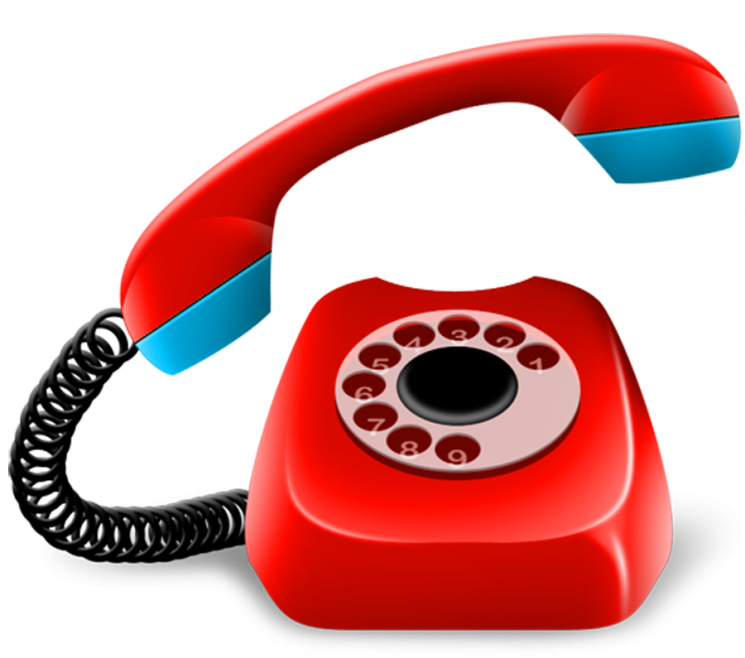 